29. Juni 2021	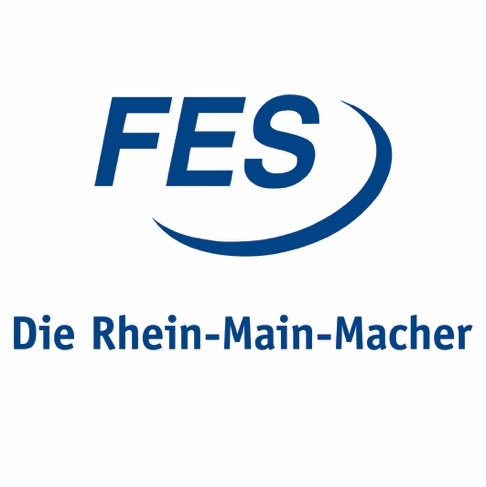 STELLENAUSSCHREIBUNG
Sie haben Lust auf Veränderung und fühlen sich von der freien Stelle angesprochen? Wir freuen uns auf Ihre Bewerbung.WERKSTUDENT (M/W/D) MARKETING -AB SOFORT, BEFRISTET FÜR EIN JAHR-Dies (er-)schaffen Sie bei uns:Sie leisten Unterstützung im Bereich Social MediaFür Ebay übernehmen Sie die Artikeleinstellung & das VersandhandlingSie nehmen aktiv an Kundenevents, Promotionaktionen, Veranstaltungen zum Sammeln von z.B. ElektroAltgeräten teilHiermit werden Sie uns begeistern:Sie sind eingeschriebene*r Student*in im Bereich BWL, Germanistik oder NachhaltigkeitDen textsicheren Umgang mit Social Media und ein gutes Gefühl für Fotos & Posts können wir bei Ihnen voraussetzenSie sind zeitlich flexibel und sehr kommunikativNachhaltigkeit ist ein Thema, welches Ihnen wichtig istWir weisen darauf hin, dass Bewerber*innen der gleichen Firma, die sich in einem unbefristeten Arbeitsverhältnis befinden, nicht berücksichtigt werden können.Bei Interesse richten Sie Ihre Bewerbung bitte an:FES Frankfurter Entsorgungs- und Service GmbHMartina ZitnikWeidenbornstraße 4060389 Frankfurt am MainE-Mail: martina.zitnik@fes-frankfurt.de Für weitere Informationen steht Ihnen Birgit Holm als Ansprechpartnerin gerne zur Verfügung. Sie erreichen sie unter 069 20171 1211.Der Bewerbungszeitraum endet am 06. Juli 2021.